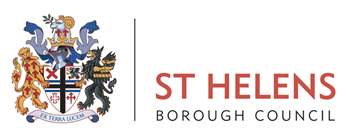 LOCAL GOVERNMENT (MISCELLANEOUS PROVISIONS) ACT 1982 APPLICATION FOR REGISTRATION OF PREMISESFOR ACUPUNCTURE, TATTOOING, EAR PIERCING, ELECTROLYSISPlease note St Helens Council is under a duty to protect the public funds it administers and to this end may use the information you have provided on this form for the prevention and detection of fraud. It may also share this information with other bodies responsible for auditing or administering public funds for these purposes.Please return completed form together with any additional information and fee (if cheque): St Helens CouncilEnvironmental HealthCorporation Street St HelensWA101HE Telephone: 01744 676789                            Email: environmentalhealth@sthelens.gov.ukPart 1 – Applicant’s DetailsPart 1 – Applicant’s DetailsPart 1 – Applicant’s DetailsTitle:	Mr   □	Mrs □	Miss □	Ms □	Dr □	Other (please specify)Title:	Mr   □	Mrs □	Miss □	Ms □	Dr □	Other (please specify)Title:	Mr   □	Mrs □	Miss □	Ms □	Dr □	Other (please specify)Surname:First Name(s):Date of birth:Home Address:Postcode:Telephone:Daytime:Mobile:Evening:Email Address:Email Address:Email Address:Part 2 – Type of ApplicationPart 2 – Type of ApplicationPart 2 – Type of ApplicationPart 2 – Type of ApplicationPart 2 – Type of ApplicationType of registration requiredType of registration requiredType of registration requiredType of registration requiredType of registration requiredAcupunctureYes□No□TattooingYes□No□Ear PiercingYes□No□ElectrolysisYes□No□Is this a First Application for RegistrationYes□No□Please provide details of past registrations:Please provide details of past registrations:Please provide details of past registrations:Please provide details of past registrations:Please provide details of past registrations:Is this an Application to amend an Existing RegistrationYes□No□How do you wish to amend your existing registrationHow do you wish to amend your existing registrationHow do you wish to amend your existing registrationHow do you wish to amend your existing registrationHow do you wish to amend your existing registrationPart 3 – Details of the Premises where the above practices(s) will take placePart 3 – Details of the Premises where the above practices(s) will take placeName of Business:Sole Trader Y/ N             Self employed  Y/N                Limited Company Y/N                 Partnership  Y/NName of Business:Sole Trader Y/ N             Self employed  Y/N                Limited Company Y/N                 Partnership  Y/NAddress:Postcode:Address:Postcode:Telephone:Contact name (Owner / Manager):Part 4 – Description of the premisesPart 4 – Description of the premisesPlease provide a brief description of the premises and number of rooms to be registered (attach a separate sheet if necessary)Please provide a brief description of the premises and number of rooms to be registered (attach a separate sheet if necessary)  Do you have the following?  Planning consent      Y/N                                        Insurance Y/N                                    Clinical Waste Y/N  General waste           Y/N                                        Suppliers Y/N                                      Hot water / WHB  Y/N  Do you have the following?  Planning consent      Y/N                                        Insurance Y/N                                    Clinical Waste Y/N  General waste           Y/N                                        Suppliers Y/N                                      Hot water / WHB  Y/NPart 5 – Details of proposed operating proceduresPart 5 – Details of proposed operating proceduresProvide details of the procedures for ensuring the personal cleanliness of the operatorProvide details of the procedures for ensuring the personal cleanliness of the operatorProvide details of the procedures for ensuring the cleanliness of the premisesProvide details of the procedures for ensuring the cleanliness of the premisesProvide details of the procedures for ensuring the cleaning and sterilization of instrumentsProvide details of the procedures for ensuring the cleaning and sterilization of instrumentsProvide details of the procedures for the hygienic administration of the proposed treatment(s)Provide details of the procedures for the hygienic administration of the proposed treatment(s)Part 6 – Legal considerationsPart 6 – Legal considerationsPart 6 – Legal considerationsPart 6 – Legal considerationsPart 6 – Legal considerationsHave you been convicted within the last 5 years of carrying on the practice or business, which is the subject of our application, without being registered by a Local Authority under the provisions of the Local Government (Miscellaneous Provisions) Act 1982?Yes□No□Have you ever had a registration under the Local Government (Miscellaneous Provisions) Act 1982 suspended or cancelled by an Order of the Court?Yes□No□Part 7 – Fee & methods of paymentPart 7 – Fee & methods of paymentFeePlease refer to St Helens Council website for details of the current byelaws and fees.FeePlease refer to St Helens Council website for details of the current byelaws and fees.Methods of PaymentBy cheque made payable to St Helens CouncilBy bank card call 01744 676789 to make payment.Please note St Helens Council does not accept cash payments.Methods of PaymentBy cheque made payable to St Helens CouncilBy bank card call 01744 676789 to make payment.Please note St Helens Council does not accept cash payments.Part 8 - DeclarationPart 8 - DeclarationI am aware of the provisions of the Local Government (Miscellaneous Provisions) Act 1982: Part VIII. The details in the application form are correct to the best of my knowledge and belief.I am aware of the provisions of the Local Government (Miscellaneous Provisions) Act 1982: Part VIII. The details in the application form are correct to the best of my knowledge and belief.SignedFull Name (please print)Position in businessDateNOTESNOTES1.One application form must be completed by each individual person engaged in the practice of acupuncture or the business of tattooing, ear piercing, cosmetic piercing, semi-permanent skin colouring or electrolysis.2.Registrations remain valid as long the premises is used for the practice of acupuncture, tattooing, ear piercing, cosmetic piercing, semi-permanent skin colouring or electrolysis, however once registered you must inform us of any changes to the details provided.3.The registration is only valid for the business address on the application and is not transferable.